   CAMBRIDGE MINOR LACROSSE ASSOCIATION	 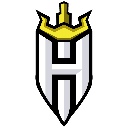     BOARD MEETING MINUTES              Tuesday, February 20, 2024Committee Members in Attendance: Jeff Lankowski, Shawn Ezekiel, Kim Ford, Trevor Ford, Kelly Gillespie, Kaisha O’Keefe, Kalin Wilson, Deana Ezekiel, Brady Campbell, Dylan Gillespie, Jason Gillespie, Katrina Campbell, Aaron O’KeefeAGENDADirector Reports Cambridge DayTryouts
Meeting Called to Order By:  Jeff at 7:05 pmSeconded by:  KalinJeff Lankowski - Presidentsuggested Shawn look into sublimated jerseys from last year, as we should have a full set in case we can create more than one team this year for certain rep age groups will provide first aid kits for teams this yearwill give Jason information for OLA night to postcreate a small committee for a release requested prior to tryouts  Brady Campbell - Vice-PresidentDiscussed trying to get tryout dates early enough so that if a team folds or a player is cut then we can at least find them a home in another centre. We don’t want these kids to have to go a season without lacrosse Date chosen for registration to end March 15th Should have someone reach out to players from last year and from house league to see if interested in rep in case our house league teams fold. Kalin volunteered to reach out, Grant Potocky coach of u9 will reach out to all U9 kids Shawn Ezekiel - Director of Equipment picked up nets from Dickson for use at ComDev and now returned backto Dicksonorganized balls, sticks etc for use at ComDevpriced out new jerseys and stickswhich teams jerseys will we replace this season?need complete set U22 home and awayneed to replace damaged ones from hot chocolate stains at     Santa Clause parade (4 so far, need to check rest) [was suggested to look into dry            cleaning them]sublimated ($41) or stitched on twill front logo arm and backnumbers ($53)?do we need to buy sticks or is the loaning program a better idea tosave cost ($40/stick and gave out 50 last year= $2000)purchased 200 balls for this coming seasonfitted new goalies with equipment for upcoming seasonneed to watch for CAT 1 equipment as we need to replace this sizeneed to determine if there will be more than 1 team for age groups aswe only have 1 set of jerseys per age group currently (will need to orderhome and away set for each additional team)need to get another set of balls to have enough with extra teams thisyearworking on Cambridge Day committee tasksfirst aid kits (who is supplying or how many do I need to purchase, doesHouse League need them too)[Jeff has offered to supply them]attending SAGM beginning of Marchwould like contact info to reach out to each coach to see needs fortryouts and upcoming seasonpinnies- should we do a loaner program for those as well as bigcost each year. Purchase a set for each team with bingo fundsand have them returned at end of season with the jerseys
Aaron O’Keefe - Rep/Travel DirectorBios and pictures sent to Jason for Media Posting as per request. Other coaching staff?Cam Coughlin and Kaitlyn asking me about U17 numbers. Players want to know if they need to register elsewhere ASAP. Need answer today before things close. Parents are asking too.Rep #’s are getting high. Discuss chances of forming two teams. If possible for U9, Nathan Lantz and Kyle Rushton could form coaching staff for second C/D Team and Grant and his Coaching compliment coach B team.Tournament Registration for U13 TeamWaitlisted for – Huntsville, Barrie, Niagara on the Lake, and Hamilton (Niagara on the Lake we are #1 on waitlist).Registered for Orangeville and BramptonTournament Waitlisting for U9 extra team (just-in-case). I have emailed all potential tournaments for space for U9 C/D. They are as follows:Oshawa July 5-7 – waitlistedClarington July 12-14 – waitlisted (4th)Stayner – No – waitlist too longCentre- Wellington – No – waitlist too longNewmarket – No – waitlist too longSix Nations – No answer yetOshawa – No answer yetDiscuss future opportunity to put money together to do mass registration for all age groups on opening day with Cambridge funds, and get account paid back by parents after registration and team formation. Asking coaches to do this is not effective.A couple coaching updates:Kelly Potocky (Grant’s wife) has expressed interest in coaching U7 alongside Tom this year. Numbers are high so he will need help.Also had another U11 Coaching application come in but we are at full compliments with that as well. Form two teams a possibility? Discuss about House league etc.Grant wants names for U9 House League so he can discuss pulling kids into Rep for two team formation and doing fun days etc. for C/D Team.Nathan Lantz – Sportzsoft (Katrina?) & Register for Coaching Level 1Katrina – Provide update/send me list on who’s certifications are missing so I can update with coaching certs and making headway certs.Possiblity if I ask Jason Boddam to do a pro-bono Cambridge day visit to adjust people’s equipment? He also mentioned there is warranties on all equipment. Follow-up with issues on any of our Boddam equip such as missing buckles, etc.? Leg plastic not warrantied.Discussion about how to host our own Tournament Weekend? Lacking OLA sanctioned Tournament offerings.
Trevor Ford - Paperweight Director/Helping with Marketing
- Fielding a lot of emails regarding time, location, day of week for paperweight programContinue to help run winter sessions weekly Secured Tom to run program, need to find a way to get him more volunteers (helpers for try it and winter sessions not great turnout)
Katrina Campbell - Registrar. Activities during the last month 
- 76 total registrations for the try it sessions (all 3 floors)- Current numbers emailed last nightActivities planned during the next month
- Approve coaches registrations- Send out registration blasts- Work on MoLax if e get the approval
Kalin Wilson- Scheduling Director  Received the permits for floor time, 4 tryouts per team, can schedule to start March 25th, if not earlier then the 25th then can perhaps look into Guelph ball hockey arena for some floor time to get the tryouts done early enough Can do U22 tryouts at a later date as most of those kids are away for school Asked how to pay floor time, either installments or lump sum – will send to Kim Booked hotels for teams for provincials so there is no last minute hunting this year Discussed possible floor time for MOLAX, availability and ideal days – would be 8 weeks, 1 hour per week Kelly Gillespie – Director of House league/Helping with MarketingLast Month:
- answered emails and questions regarding local league (mostly days of week)
- local league meeting with CW / KW / Brantford and Guelph
- 2024 SeasonStart date - Week of April 22, 2024U9 and U13 - MondaysU11 - WednesdaysU15 - WednesdaysIf we have to combine U13 and U15 they will be on MondaysWrap Up tournament - June 21-23 - Location TBDRate - $300.00 per teamNo changes to Local League Rules.Next month:- continue to answer emails and questions- have a numbers meeting on March 19, 2024, at 7:30 pm. (will need a better idea what we are doing with our local league teams)
- will also need coaches/refs/time keepers for the upcoming houseleague season
Deana Ezekiel – Director of Special Events> Cambridge Day-> Zoom meeting with the city this Thursday to go over our plans for approval.> Awaiting Liquor Licence approval> Need to decide on what is being paid for by what (and budgets for each item)		Bingo coverage			tents			bouncy castles 			face painting/tattoo		Other items Needing covered 			band 			stage 			advertising 			food trucks> Zone Meeting	Shooting for 10 games for U11 and below, 12 games for U13 and above	Modified Contact for U7 only	Game Sheets- will bill organizations directly this year	Officiating clinics starting	RIC to send info to Jeremey Morrison to ensure up to date, trying to put a supervision team together 	House League- mtg in early March for numbers		*Is Cambridge willing to host end of season HL tournament/fun day	Email to Shane (?) for schedulers 		- teams should download games an hour before to ensure correct, let Shane or Eddie know if incorrect 	Guelph  is hosting 8 wk free girls box program	West Grey is hosting a day similar to Cambridge Day and looking to get tournament next year	Jeremy Morrison setting up on floor sessions (April in Arthur)		zone will pay supervision fee if ref needed to supervise new refs ($2500 budget- used $500 last year)	Team fees- remain at $50, due April 7	Scheduling Meeting- April 7	SAGM meeting March 1-3	Next meeting March 10 in person West Grey arena > Bingo-Had 4 parents volunteer for bingos but all have either backed out after picking date or never picked a date after doing online portionWe are currently covered until April 14 date> Prepared a form for each manager for their teams informing that they are responsible to cover 2 assignments> 	- do we assign them dates or let them pick> 	- back up plan for not following through attending > Jason posted a Feb video from bingo that provides us with a 1/4 share of funds just for showing them we ave posted it on our social media accounts> Clothing> Received the story board and pricing from All Sports Apparel> 	- disappointed in the designs, nothing unique- just slapped our logo on black clothing, nothing new or different  > 	- may be ask for additional pieces for “swag” above the essential pieces
Jason Gillespie – Director of MediaLast month:- Facebook 1027 (up 7) / Instagram 1285 (same) / Twitter 866 (up 27)- continued to work on updating the website- alumni &amp; current players- coaches &amp; refs wanted (ref clinic dates)- coach bios- registration open- early bird winner- bingo volunteers and promo video- try it and winter session pics- Jr B tryout dates / Jr B schedule / Jr B Zoom info call- Jr A draft results- Provincials save the dates- got Canva free under non-profit – they refunded renewal- got Google Ads – freeThis month: - continue to update the website- continue to promote players off-season- coaches bios (need rest of coaches, names, and bios)- promote CMLA- board bios to post on media- continue to increase social media presence- registration- tryout info- coaches and refs needed- winter session picsKim Ford – Treasurer/Helping with marketingLast month:Opening Balance CMLA account (Dec 29, 23) $15,496.22Closing Balance CMLA account: (Jan 31, 24) $19,853.48Peloton deposited $7,933.71 from registrationPeloton still has $1,668.39 in account as of Feb 19, 23Opening Balance BINGO account (Dec 29, 23) $15,544.22Closing Balance BINGO account (Jan 31, 24) $16,579.55To be Reimbursed by Rep Teams:U11 Tournaments: $950 (Orangeville) + $925 (Peterborough)U13 Tournaments: U15 Tournaments: $900 (Hamilton) + $700 (NOTL)Next month:Purchasing liability coverage for the board: $1195 (waiting for paperwork)

***Motion brought forward by Aaron Re: club paying tournaments or reimbursement to coaches. 
The association will cover costs for up to 2 tournaments. Once teams are formed they will have until June 1st to pay back these costs which will be put into team budgets. If this cost is not paid by June 1st there will be a $200 charge to the teams. Coaches who have put in their own money this 2024 season already will be reimbursed.Seconded by: Kim – All were in favour. ** 
 Kaisha O’Keefe – Secretary.Will be looking into ONCA guidelines for non-profit organizations to update our bylaws and constitution to comply. 
Dylan Gillespie – Referee In Chief
Past month:- spoke with a few more refs/timekeepers.- ref clinic dates out – April 14 th, 2024 – Cambridge (Clinic fees cost $175)- 8 timekeepers signed up so far / refs filled out the form on the website, waiting tohear from a few returning, out-of-town refs willing to helpNext month:- continue to answer questions and emails.- continue to recruit and postWas discussed that we may advertise rates for being a ref to drum up interest. For ex: U9 games a ref receives $31/game, for U22 refs receive $40 per game. 

***Motion brought forward by Dylan RE: paying ref clinic fees. Ref clinics for 2024 cost $175. The association will reimburse this fee in full after 2 games completed as ref. 
Seconded by: Brady – All were in favour. ** Close of Meeting Moved by:  Jeff 
Seconded by:  KellyThat the Cambridge minor Lacrosse Association meeting of Tuesday February 20, 2024 be adjourned at 9:12 pm hours. Next Meeting : Tuesday March 19th, 2024 @ 7pm